FOR IMMEDIATE RELEASE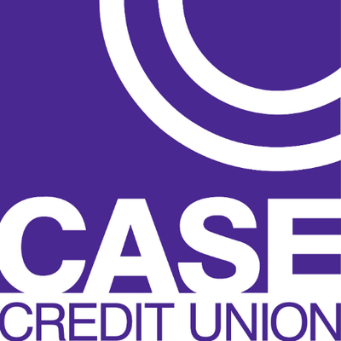 May 26, 2021CONTACTChristopher NagyContent strategist(517) 672-6830cnagy@m3group.bizCASE Named Outstanding Credit Union of the YearMichigan Credit Union League announces honor at 2021 awards ceremonyLANSING, Mich. — CASE Credit Union was named an Outstanding Credit Union of the Year by the Michigan Credit Union League (MCUL). The award was announced during the 2021 joint awards ceremony the league hosts with the Michigan Credit Union Foundation (MCUF). The Outstanding Credit Union of the Year recognizes a credit union for outstanding contributions with member services and community engagement. CASE Credit Union took top honors for a medium-sized asset.“We are humbled yet proud to receive this award,” said Jeffrey Benson, president and CEO of CASE Credit Union. “CASE’s main focus is assisting members to achieve financial success by providing products and services that address all areas of their lives. In addition, we take great pride in the numerous community partnerships we have formed through our philanthropic and outreach endeavors.”The MCUL Awards celebrate the highest accomplishments of the Michigan credit union community over the past year. Awards recognize industry innovation, chapter effectiveness, community leadership and many other accomplishments. The MCUF Awards recognizes leadership in financial education and community outreach. “As everyone knows, 2020 was a tough year. Specifically in Michigan, between COVID-19 hitting the state and the Midland flooding that happened over the summer, there were many challenges,” said Dave Adams, president and CEO of MCUL. “However, last year’s challenges make it all the more rewarding to take a moment and recognize some of the many professionals in our movement that stepped up to help their colleagues, members and community in 2020.”MCUL and MCUF award winners will be formally honored at MCUL’s 2021 Annual Convention and Exposition in Traverse City this August.About CASE Credit Union: Established in 1936 by Lansing-area teachers and administrators serving 180 members, CASE Credit Union today, 85 years later, serves a membership of over 45,000 members and operates five branches throughout the Greater Lansing area while controlling over $360 million in assets. CASE Credit Union’s mission is to assist members and employees to achieve financial success through service that is superior, convenient and easy to use. Visit the website at casecu.org.###